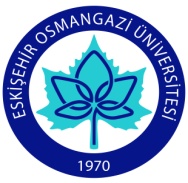 SAĞLIK BİLİMLERİ FAKÜLTESİ HEMŞİRELİK BÖLÜMÜ DERS BİLGİ FORMU
Tarih  										İmzaFACULTY OF HEALTH NURSING DEPARTMENT, INFORMATION FORM OF COURSEDate                									Signature	DÖNEMGÜZDERSİN ADIİŞARET DİLİKODU 281115007KOORDİNATÖRRamazan YILMAZDERSİ VERENLERRamazan YILMAZYARIYILHAFTALIK DERS SAATİHAFTALIK DERS SAATİHAFTALIK DERS SAATİHAFTALIK DERS SAATİYARIYILTeorikUygulamaLaboratuarLaboratuarKredisiAKTSAKTSTÜRÜDİLİ51200222SEÇMELİTÜRKÇEDEĞERLENDİRME SİSTEMİDEĞERLENDİRME SİSTEMİDEĞERLENDİRME SİSTEMİDEĞERLENDİRME SİSTEMİDEĞERLENDİRME SİSTEMİDEĞERLENDİRME SİSTEMİDEĞERLENDİRME SİSTEMİDEĞERLENDİRME SİSTEMİDEĞERLENDİRME SİSTEMİDEĞERLENDİRME SİSTEMİYARIYIL İÇİ ÇALIŞMALARYARIYIL İÇİ ÇALIŞMALARYARIYIL İÇİ ÇALIŞMALARYARIYIL İÇİ ÇALIŞMALARFaaliyet türüFaaliyet türüFaaliyet türüSayıSayı%YARIYIL İÇİ ÇALIŞMALARYARIYIL İÇİ ÇALIŞMALARYARIYIL İÇİ ÇALIŞMALARYARIYIL İÇİ ÇALIŞMALARI. Ara SınavI. Ara SınavI. Ara Sınav1140YARIYIL İÇİ ÇALIŞMALARYARIYIL İÇİ ÇALIŞMALARYARIYIL İÇİ ÇALIŞMALARYARIYIL İÇİ ÇALIŞMALARII. Ara SınavII. Ara SınavII. Ara SınavYARIYIL İÇİ ÇALIŞMALARYARIYIL İÇİ ÇALIŞMALARYARIYIL İÇİ ÇALIŞMALARYARIYIL İÇİ ÇALIŞMALARUygulamaUygulamaUygulamaYARIYIL İÇİ ÇALIŞMALARYARIYIL İÇİ ÇALIŞMALARYARIYIL İÇİ ÇALIŞMALARYARIYIL İÇİ ÇALIŞMALARÖdevÖdevÖdevYARIYIL İÇİ ÇALIŞMALARYARIYIL İÇİ ÇALIŞMALARYARIYIL İÇİ ÇALIŞMALARYARIYIL İÇİ ÇALIŞMALARSunum/SeminerSunum/SeminerSunum/SeminerYARIYIL İÇİ ÇALIŞMALARYARIYIL İÇİ ÇALIŞMALARYARIYIL İÇİ ÇALIŞMALARYARIYIL İÇİ ÇALIŞMALARYarıyıl Sonu SınavıYarıyıl Sonu SınavıYarıyıl Sonu Sınavı1160YARIYIL İÇİ ÇALIŞMALARYARIYIL İÇİ ÇALIŞMALARYARIYIL İÇİ ÇALIŞMALARYARIYIL İÇİ ÇALIŞMALARTOPLAMTOPLAMTOPLAM22100ÖNKOŞULLARÖNKOŞULLARÖNKOŞULLARÖNKOŞULLARYOKYOKYOKYOKYOKYOKİÇERİĞİİÇERİĞİİÇERİĞİİÇERİĞİDers kapsamında; Türkçe işaret dili, el ve parmak şekilleri, ellerin konumu, mimiklerin fonksiyonu, tek ve çift el kullanımı, işaretlerin Türkçe ile ilişkisi, beden uyumu, yüz ifadesi, dudak hareketlerini abartmama, selamlaşma, işitme engelli bireyle iletişim kurma, duygu ve düşünceleri aktarma, karşı tarafı anlama konularına değinilecektir.Ders kapsamında; Türkçe işaret dili, el ve parmak şekilleri, ellerin konumu, mimiklerin fonksiyonu, tek ve çift el kullanımı, işaretlerin Türkçe ile ilişkisi, beden uyumu, yüz ifadesi, dudak hareketlerini abartmama, selamlaşma, işitme engelli bireyle iletişim kurma, duygu ve düşünceleri aktarma, karşı tarafı anlama konularına değinilecektir.Ders kapsamında; Türkçe işaret dili, el ve parmak şekilleri, ellerin konumu, mimiklerin fonksiyonu, tek ve çift el kullanımı, işaretlerin Türkçe ile ilişkisi, beden uyumu, yüz ifadesi, dudak hareketlerini abartmama, selamlaşma, işitme engelli bireyle iletişim kurma, duygu ve düşünceleri aktarma, karşı tarafı anlama konularına değinilecektir.Ders kapsamında; Türkçe işaret dili, el ve parmak şekilleri, ellerin konumu, mimiklerin fonksiyonu, tek ve çift el kullanımı, işaretlerin Türkçe ile ilişkisi, beden uyumu, yüz ifadesi, dudak hareketlerini abartmama, selamlaşma, işitme engelli bireyle iletişim kurma, duygu ve düşünceleri aktarma, karşı tarafı anlama konularına değinilecektir.Ders kapsamında; Türkçe işaret dili, el ve parmak şekilleri, ellerin konumu, mimiklerin fonksiyonu, tek ve çift el kullanımı, işaretlerin Türkçe ile ilişkisi, beden uyumu, yüz ifadesi, dudak hareketlerini abartmama, selamlaşma, işitme engelli bireyle iletişim kurma, duygu ve düşünceleri aktarma, karşı tarafı anlama konularına değinilecektir.Ders kapsamında; Türkçe işaret dili, el ve parmak şekilleri, ellerin konumu, mimiklerin fonksiyonu, tek ve çift el kullanımı, işaretlerin Türkçe ile ilişkisi, beden uyumu, yüz ifadesi, dudak hareketlerini abartmama, selamlaşma, işitme engelli bireyle iletişim kurma, duygu ve düşünceleri aktarma, karşı tarafı anlama konularına değinilecektir.AMAÇLARIAMAÇLARIAMAÇLARIAMAÇLARIBu dersin amacı, Türkçe İşaret Dili’nin öğretilmesi ve sosyal yaşam içerisinde gerektiğinden bu dilin kullanma becerisinin kazandırılmasıdır.Bu dersin amacı, Türkçe İşaret Dili’nin öğretilmesi ve sosyal yaşam içerisinde gerektiğinden bu dilin kullanma becerisinin kazandırılmasıdır.Bu dersin amacı, Türkçe İşaret Dili’nin öğretilmesi ve sosyal yaşam içerisinde gerektiğinden bu dilin kullanma becerisinin kazandırılmasıdır.Bu dersin amacı, Türkçe İşaret Dili’nin öğretilmesi ve sosyal yaşam içerisinde gerektiğinden bu dilin kullanma becerisinin kazandırılmasıdır.Bu dersin amacı, Türkçe İşaret Dili’nin öğretilmesi ve sosyal yaşam içerisinde gerektiğinden bu dilin kullanma becerisinin kazandırılmasıdır.Bu dersin amacı, Türkçe İşaret Dili’nin öğretilmesi ve sosyal yaşam içerisinde gerektiğinden bu dilin kullanma becerisinin kazandırılmasıdır.ÖĞRENİM ÇIKTILARIÖĞRENİM ÇIKTILARIÖĞRENİM ÇIKTILARIÖĞRENİM ÇIKTILARIDersle ilgili temel kavramları öğretir.Türkçe işaret dili alfabesini bilir.İşitme engelli bir kişi ile iletişim kurar.Dersle ilgili temel kavramları öğretir.Türkçe işaret dili alfabesini bilir.İşitme engelli bir kişi ile iletişim kurar.Dersle ilgili temel kavramları öğretir.Türkçe işaret dili alfabesini bilir.İşitme engelli bir kişi ile iletişim kurar.Dersle ilgili temel kavramları öğretir.Türkçe işaret dili alfabesini bilir.İşitme engelli bir kişi ile iletişim kurar.Dersle ilgili temel kavramları öğretir.Türkçe işaret dili alfabesini bilir.İşitme engelli bir kişi ile iletişim kurar.Dersle ilgili temel kavramları öğretir.Türkçe işaret dili alfabesini bilir.İşitme engelli bir kişi ile iletişim kurar.KAYNAKLARKAYNAKLARKAYNAKLARKAYNAKLAR------ÖĞRETİM YÖNTEMLERİÖĞRETİM YÖNTEMLERİÖĞRETİM YÖNTEMLERİÖĞRETİM YÖNTEMLERİAnlatım,  gösteri,  soru-cevap, uygulama, problem çözme, örnek olay incelemesi, grup çalışmaları.Anlatım,  gösteri,  soru-cevap, uygulama, problem çözme, örnek olay incelemesi, grup çalışmaları.Anlatım,  gösteri,  soru-cevap, uygulama, problem çözme, örnek olay incelemesi, grup çalışmaları.Anlatım,  gösteri,  soru-cevap, uygulama, problem çözme, örnek olay incelemesi, grup çalışmaları.Anlatım,  gösteri,  soru-cevap, uygulama, problem çözme, örnek olay incelemesi, grup çalışmaları.Anlatım,  gösteri,  soru-cevap, uygulama, problem çözme, örnek olay incelemesi, grup çalışmaları.DERS AKIŞIDERS AKIŞIHAFTAKONULAR1İşaret dilini tanıma, el ve parmak şekilleri, ellerin vücuda göre konumu, mimiklerin fonksiyonu2Tek ve çift el kullanımı, işaretlerin Türkçeyle ilişkisi3İşareti anlamlandırma özgün anlatım biçimi4El-beden uyumu yüz ifadesi-mesaj uyumu5İşaret diliyle sözlü dili beraber kullanma dudak hareketlerini abartmama6Selamlaşma hal hatır sorma7İşaret dili kullanarak işitme engelli biriyle iletişim kurma8İşaret dili kullanarak işitme engelli biriyle iletişim kurma9Duygu ve düşünceleri aktarma10Duygu ve düşünceleri aktarma11Karşı tarafı anlama12Karşı tarafı anlama13FİNAL SINAVINOPROGRAM ÇIKTILARINA KATKISI3211Hemşirelik Eğitiminde Temel Kavramları Tanıma Becerisix2Temel Kavramları Merkeze Alarak Etik Problemlere Yaklaşma Becerisix3Hemşirelik ve Sağlık Bilimlerine İlişkin Bilgi sahibi olma ve Edindiği Bilgileri uygulama Becerisix4Disiplinler-arası Takım Çalışması Yapabilme Becerisix5Hemşirelik Eğitiminde, Tıbbi Problemleri Tanıma, Formülize Etme ve Çözme Becerisix6Etkin Yazılı ve Sözlü İletişim/Sunum Becerisix7Mesleki ve Etik Sorumluluğu Anlama ve Uygulama Becerisix8Yaşam Boyu Öğrenimin Önemini Kavrama ve Uygulama Becerisix1:Hiç Katkısı Yok. 2:Kısmen Katkısı Var. 3:Tam Katkısı Var.1:Hiç Katkısı Yok. 2:Kısmen Katkısı Var. 3:Tam Katkısı Var.1:Hiç Katkısı Yok. 2:Kısmen Katkısı Var. 3:Tam Katkısı Var.1:Hiç Katkısı Yok. 2:Kısmen Katkısı Var. 3:Tam Katkısı Var.1:Hiç Katkısı Yok. 2:Kısmen Katkısı Var. 3:Tam Katkısı Var.TERMAutumnCOURSE TITLESIGN LANGUAGECODE 281115007COORDINATORRamazan YILMAZINSTRUCTORSRamazan YILMAZSEMESTERHOURS PER WEEKHOURS PER WEEKHOURS PER WEEKHOURS PER WEEKSEMESTERTheoryPracticeLaboratoryLaboratoryCreditECTSTYPETYPELANGUAGE5120022ELECTİVEELECTİVETURKİSHASSESMENT SYSTEMASSESMENT SYSTEMASSESMENT SYSTEMASSESMENT SYSTEMASSESMENT SYSTEMASSESMENT SYSTEMASSESMENT SYSTEMASSESMENT SYSTEMASSESMENT SYSTEMASSESMENT SYSTEMIN-TERM STUDIESIN-TERM STUDIESIN-TERM STUDIESIN-TERM STUDIESType of ActivityType of ActivityType of ActivityType of ActivityQuantityPercentageIN-TERM STUDIESIN-TERM STUDIESIN-TERM STUDIESIN-TERM STUDIESFirst Mid TermFirst Mid TermFirst Mid TermFirst Mid Term140IN-TERM STUDIESIN-TERM STUDIESIN-TERM STUDIESIN-TERM STUDIESSecond Mid TermSecond Mid TermSecond Mid TermSecond Mid TermIN-TERM STUDIESIN-TERM STUDIESIN-TERM STUDIESIN-TERM STUDIESPracticePracticePracticePracticeIN-TERM STUDIESIN-TERM STUDIESIN-TERM STUDIESIN-TERM STUDIESHomeworkHomeworkHomeworkHomeworkIN-TERM STUDIESIN-TERM STUDIESIN-TERM STUDIESIN-TERM STUDIESPresentation/Preparing SeminerPresentation/Preparing SeminerPresentation/Preparing SeminerPresentation/Preparing SeminerIN-TERM STUDIESIN-TERM STUDIESIN-TERM STUDIESIN-TERM STUDIESFinal ExaminationFinal ExaminationFinal ExaminationFinal Examination160IN-TERM STUDIESIN-TERM STUDIESIN-TERM STUDIESIN-TERM STUDIESTOTALTOTALTOTALTOTAL2100PREREQUISITESPREREQUISITESPREREQUISITESPREREQUISITESAbsentAbsentAbsentAbsentAbsentAbsentCONTENTSCONTENTSCONTENTSCONTENTSIn the course; Turkish sign language, hand and finger forms, hand position, function of mimics, single and double hand use, relationship of signs to Turkish, body harmony, face expressions, not exaggerating lip movements, greeting, communicating whit hearing impaired individuals, conveying feelings and thoughts, understanding the other sideIn the course; Turkish sign language, hand and finger forms, hand position, function of mimics, single and double hand use, relationship of signs to Turkish, body harmony, face expressions, not exaggerating lip movements, greeting, communicating whit hearing impaired individuals, conveying feelings and thoughts, understanding the other sideIn the course; Turkish sign language, hand and finger forms, hand position, function of mimics, single and double hand use, relationship of signs to Turkish, body harmony, face expressions, not exaggerating lip movements, greeting, communicating whit hearing impaired individuals, conveying feelings and thoughts, understanding the other sideIn the course; Turkish sign language, hand and finger forms, hand position, function of mimics, single and double hand use, relationship of signs to Turkish, body harmony, face expressions, not exaggerating lip movements, greeting, communicating whit hearing impaired individuals, conveying feelings and thoughts, understanding the other sideIn the course; Turkish sign language, hand and finger forms, hand position, function of mimics, single and double hand use, relationship of signs to Turkish, body harmony, face expressions, not exaggerating lip movements, greeting, communicating whit hearing impaired individuals, conveying feelings and thoughts, understanding the other sideIn the course; Turkish sign language, hand and finger forms, hand position, function of mimics, single and double hand use, relationship of signs to Turkish, body harmony, face expressions, not exaggerating lip movements, greeting, communicating whit hearing impaired individuals, conveying feelings and thoughts, understanding the other sideGOALSGOALSGOALSGOALSThe aim of this course is to teach the Turkish Sign Language and gain the ability to use this language when necessary in social life.The aim of this course is to teach the Turkish Sign Language and gain the ability to use this language when necessary in social life.The aim of this course is to teach the Turkish Sign Language and gain the ability to use this language when necessary in social life.The aim of this course is to teach the Turkish Sign Language and gain the ability to use this language when necessary in social life.The aim of this course is to teach the Turkish Sign Language and gain the ability to use this language when necessary in social life.The aim of this course is to teach the Turkish Sign Language and gain the ability to use this language when necessary in social life. LEARNİNG OUTCOMES LEARNİNG OUTCOMES LEARNİNG OUTCOMES LEARNİNG OUTCOMESLearns the basic concepts related to the courseKnows the alphabet of Turkish sign languageCommunicates whit a person with a hearing impairmentLearns the basic concepts related to the courseKnows the alphabet of Turkish sign languageCommunicates whit a person with a hearing impairmentLearns the basic concepts related to the courseKnows the alphabet of Turkish sign languageCommunicates whit a person with a hearing impairmentLearns the basic concepts related to the courseKnows the alphabet of Turkish sign languageCommunicates whit a person with a hearing impairmentLearns the basic concepts related to the courseKnows the alphabet of Turkish sign languageCommunicates whit a person with a hearing impairmentLearns the basic concepts related to the courseKnows the alphabet of Turkish sign languageCommunicates whit a person with a hearing impairmentSOURCESSOURCESSOURCESSOURCES------TEACHING METHODSTEACHING METHODSTEACHING METHODSTEACHING METHODSLecture, demonstration, question-answer, practice, problem solving, case study, group workLecture, demonstration, question-answer, practice, problem solving, case study, group workLecture, demonstration, question-answer, practice, problem solving, case study, group workLecture, demonstration, question-answer, practice, problem solving, case study, group workLecture, demonstration, question-answer, practice, problem solving, case study, group workLecture, demonstration, question-answer, practice, problem solving, case study, group workCOURSE CONTENTCOURSE CONTENTWEEKTOPICS1Recognizing sign language, Hand and finger shapes, Position of hands relative to body, Function of mimics2Single and dual hand use, Relation of signs to Turkish3Form of original expression4Hand-body compatibility, Face-to-message compatibility5Use verbal language in sign language, Do not exaggerate lip movements6Greeting7Communicating with the hearing impaired individual using Sign Language8Communicating with the hearing impaired individual using Sign Language9Transmitting feelings and thoughts10Transmitting feelings and thoughts11Understand the other side12Understand the other sideNUMBERPROGRAM OUTCOMES3211Get a recognition of basis principles in Nursing institutions education 2Get an ability to solve ethical problems with basic principles3Nursing institutions education Gather as well as apply knowledge of health sciences4Function on multi-disciplinary teams5Identify, formulate, and solve medical and Nursing institutions education problems6Use effective written and oral communication/presentation skills7Get an understanding of professional and ethical responsibility8Get a recognition of the need for, and an ability to engage in lifelong learning1:No contribution Yok. 2:Partially contribution. 3: Yes contribution1:No contribution Yok. 2:Partially contribution. 3: Yes contribution1:No contribution Yok. 2:Partially contribution. 3: Yes contribution1:No contribution Yok. 2:Partially contribution. 3: Yes contribution1:No contribution Yok. 2:Partially contribution. 3: Yes contribution